Конспект занятия в объединении – театральный кружок «Золотой ключик»группа №1,№2, №3Педагог дополнительного  образования: Кузьминых Елена АнатольевнаТема занятия: Чтение мнемотаблиц по  сказке «Лиса и волк».Время проведения: 2 занятия по 40 минутВидеоряд: ссылки расположены в конспекте, по ходу занятия.Примечание. Если в семье есть ещё дети, или активные взрослые, то все задания  можно выполнять  вместе, тогда занятие будет веселее и продуктивней.Ход занятияОрганизационный момент. Упражнение  «Какой чудесный день»Встать прямо. Произнести фразу «Какой чудесный день» с разной интонацией: грустно, весело, спокойно, вопросительно, утвердительно. Последняя фраза произносится с радостной интонацией.Психогимнастика.Упражнение  «Цветочек»Упражнение лучше выполнять под наблюдением взрослого, тогда он укажет на ошибки.Встань прямо, представь, что ты красивый цветочек! Голову подними вверх, ручки – листочки тянутся к солнышку. Ты греешься под солнечными лучами, тебе хорошо! Солнце стало все сильнее пригревать. Как жарко! Как хочется пить! Почти завяли цветочки. Плечи опустили. Голову повесили. Листочки-руки как плети висят (все мышцы расслаблены). Тебе очень грустно.Но вдруг пошёл прохладный дождик. Цветочек обрадовался, сразу распрямился, заулыбался и снова подставил щёки солнышку.Упражнения на развитие речевого дыхания.Упражнение  «Задуй свечу»Встань прямо. Представь, что  в руке у тебя горящая свеча. Вдох через нос, резкий выход через рот, губы «трубочкой». Повторить 3-4 раза.А теперь представь, что перед тобой торт, на котором очень много свече. Тебе нужно их задуть.Глубокий вдох через нос, протяжный выдох через рот, губы «трубочкой». Повторить 3-4 раза. Упражнение «Мячики»Встань прямо.  Представь, что в руке у  тебя мяч – звук «а». Тебе его нужно перебросить через высокий  забор. Держим «мяч» в правой руке внизу. Раскачиваем его, сопровождая протяжным звуком «аааа». Резко выбрасываем «мяч», произнося отрывисто «а» Повторить 3-4 раза.Артикуляционная гимнастика Пройдя по ссылке, выполни артикуляционную гимнастику.https://youtu.be/CGaqIMcMNI0Упражнения на формирование дикции.Заучивание  скороговорок.Пройдя по ссылке, продолжи учить новые скороговорки.  https://youtu.be/ExldDFnEGF0Упражнения на снятие зажимов в телеВыполни упражнения, предложенные в видеоматериале.https://youtu.be/FAi17ZxT0DUЧтение мнемотаблицЧтение загадок по мнемотаблицеУзнай загадку по мнемотаблице. Отгадай её. Ответ пришли мне. 	Чтение коротких стихов по  мнемотаблицамПройди по ссылке и прочитай стихотворение С.Маршака «Апрель»https://www.youtube.com/watch?v=EbWVJ5U874o6.Чтение мнемотаблиц по  сказке «Лиса и волк»Ты знаешь с детства сказку «Лиса и волк».Вспомни её, выдели главные моменты  в сказке.А теперь посмотри, как с помощью опорных рисунков, обозначены эти главные моменты.  Расскажи сказку по мнемотаблице.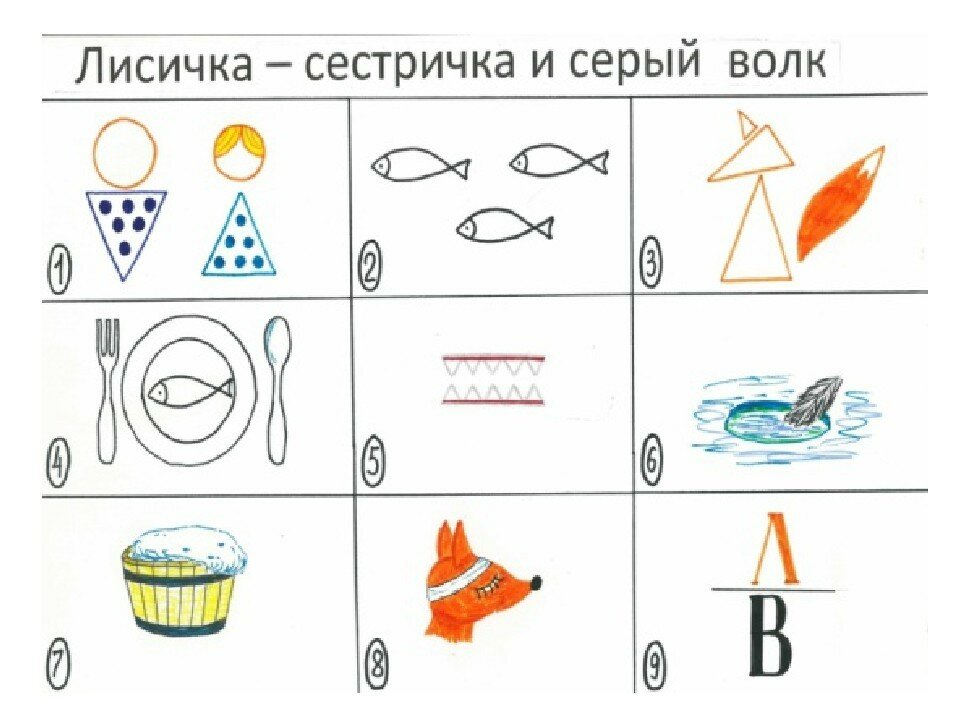 Предлагаю придумать свою мнемотаблицу к этой сказке.С помощью мнемотаблиц, ты можешь записывать стихи, рассказы, конспекты по предметам. Это тебе позволит быстро их запомнить, так  как в таблице ты изобразишь только самое главное.Просмотр видео спектакляТы молодец, сегодня хорошо потрудился, а теперь посмотри  кукольный спектакль «Три поросёнка» по произведению https://youtu.be/OnkFGr7o-qQДетям постарше предлагаю посмотреть спектакль «Малыш и Карлсон, который живёт на крыше» по произведению А. Линдгрен,  Московский академический театр сатиры.https://youtu.be/HTrPkKWuoHcРефлексия.Продолжи строчки:Мне сегодня особенно понравилось…Я хочу похвалить себя за…Я хочу ещё научиться…Подумай, какое настроение у тебя сегодня после нашего занятия, пришли мне смайлик.Если у тебя есть вопросы по занятию, или тебе нужна помощь, то ты можешь связаться со своим руководителем по телефону, или через группу в Viber, WhatsApp.Домашнее задание.Придумай, пользуясь памяткой мнемотаблицу к  стихотворению, которое вам задали выучить на дом, увидишь, как быстро ты его запомнишь.Старшим ребятам продолжить учить скороговорку по ссылке, очень интересная история из скороговорок! Желаю удачи!https://youtu.be/ChX8wqSRcM8Приложение №1Памятка «Как создать мнемотаблицу к сказке.Прочитай сказку.2. Выделите самое главное.3. Обозначим самое главное опорными словами.4. Подумайте, как схематически изобразить эти главные слова, которые нам помогут запомнить стих.5. Сделайте  наброски к каждому слову, выберите понравившийся вариант. 6. Расчертите лист бумаги в виде таблицы, количество ячеек в таблице должно совпадать с количеством опорных схем.7. Нарисуйте в каждой ячейке схему, располагая их в смысловом порядке по тексту стихотворения.8. Придайте работе эстетичный вид, раскрасьте схемы, обведите таблицу в рамочку. 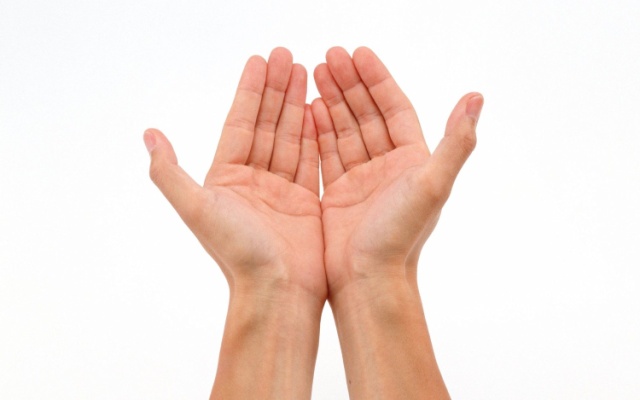 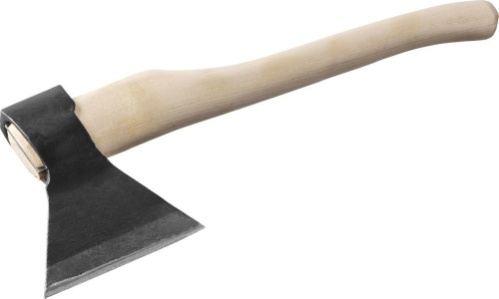 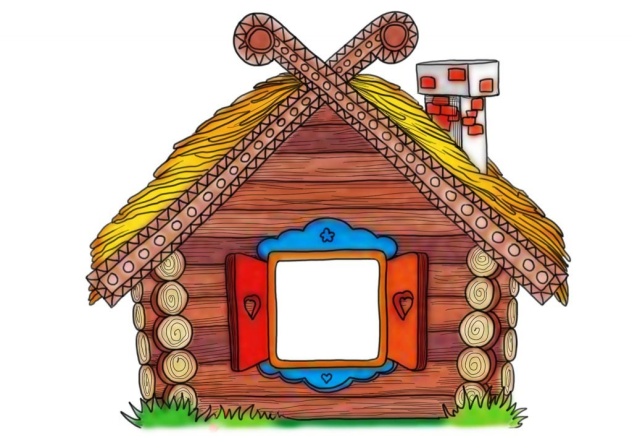 ?